Projekto lyginamasis variantas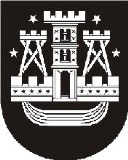 KLAIPĖDOS MIESTO SAVIVALDYBĖS TARYBASPRENDIMASDĖL UAB „LAMBERTA“ ATSISKAITOMŲJŲ KARŠTO VANDENS APSKAITOS PRIETAISŲ APTARNAVIMO MOKESČIO NUSTATYMO. gegužės 26 d. Nr. T2-159KlaipėdaVadovaudamasi Lietuvos Respublikos vietos savivaldos įstatymo (Žin., 1994, Nr. 55-1049; 2008, Nr. 113-4290, Nr. 137-5379, 2009, Nr. 77-3165, 2010, Nr. 25-1177, Nr. 51-2480, Nr. 86-4525) 16 straipsnio 2 dalies 37 punktu, Lietuvos Respublikos šilumos ūkio įstatymo (Žin., 2003, Nr. 51-2254, 2007, Nr. 130-5259) 15 straipsnio 3 dalimi, Atsiskaitomųjų karšto vandens apskaitos prietaisų aptarnavimo mokesčio skaičiavimo metodikos, patvirtintos Valstybinės kainų ir energetikos kontrolės komisijos . liepos 21 d. nutarimu Nr. O3-105 (Žin., 2009, Nr. 93-4011), 14 punktu, Klaipėdos miesto savivaldybės taryba nusprendžia:1. Nustatyti UAB „Lamberta“ atsiskaitomųjų karšto vandens apskaitos prietaisų aptarnavimo mokestį – 2,4 Lt 0,70 Eur vartotojui per mėnesį be pridėtinės vertės mokesčio.2. Nustatyti, kad atsiskaitomųjų karšto vandens apskaitos prietaisų aptarnavimo mokestis taikomas, kai apskaitos prietaisai įrengti ir jie nuosavybės teise priklauso karšto vandens tiekėjai UAB „Lamberta“.3. Nustatyti, kad šiuo sprendimu nustatytas UAB „Lamberta“ atsiskaitomųjų karšto vandens apskaitos prietaisų aptarnavimo mokestis gali būti taikomas ne anksčiau kaip nuo liepos 1 dienos.4. Skelbti šį sprendimą vietinėje spaudoje ir Klaipėdos miesto savivaldybės interneto tinklalapyje.Šis sprendimas gali būti skundžiamas Lietuvos Respublikos administracinių bylų teisenos įstatymo nustatyta tvarka.Savivaldybės meras	Vytautas Grubliauskas______________